		  YMCA mother and baby referral form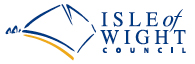 GuidanceTo get help through the mother and baby service at The Lodge in Shanklin, a young mother must be aged between 16 and 25 years old. She is considered if she is pregnant (from 27 weeks onwards) and/or has children two years old or younger. The mother or mother-to-be must also be assessed by us as homeless. To do this:Ensure the person has completed a Homelessness enquiry or you have completed a Public bodies    homelessness referral on their behalf before submitting this form. Or they can call our housing services on 01983 823040.We are going to ask some questions to find out what support we can give to help you best. If any question is uncomfortable, let us know. We can stop and give you a break.Date of form completion:Your safety plan 					This is your safety plan. It makes us aware of the personal safety of you and your children. We need to share this information with the YMCA to see what you are currently managing well and what you may need support with.Your detailsYour detailsTitle: First name:Last name:Preferred name:Sex (at birth):Date of birth:Age:Ethnicity:National insurance number:Phone number:Email address:Emergency contact name and phone:   Children’s names and dates of birth and/or pregnancy due date: Emergency contact name and phone:   Children’s names and dates of birth and/or pregnancy due date: Housing situation (circle one)Owner/occupier / private rental / housing association / lodging / homeless    Address or sleep site:Postcode:Housing benefit: Yes / No / Unknown	           Landlord’s name:       How long have you lived on the Island?    Date accommodation is needed:   Housing situation (circle one)Owner/occupier / private rental / housing association / lodging / homeless    Address or sleep site:Postcode:Housing benefit: Yes / No / Unknown	           Landlord’s name:       How long have you lived on the Island?    Date accommodation is needed:   About youWhat are your strengths and goals?About youWhat are your strengths and goals?Your current situation What has happened for you to need support?Your current situation What has happened for you to need support?Which areas can we help you work on to make positive changes in your life?(Select all that apply)Find long-term accommodationPay off rent or mortgage arrearsDeal with being evictedWhen do you have to leave your accommodation?Budget your financesManage your debtFind workApply for or renew welfare benefitsBuild good relationships with peopleGet involved with community activities and do things you enjoyFind training and education that interest youAccess health servicesFeel safe within yourself and at homeBuild confidence and independenceAccess parenting support programmes	Learn skills needed to run a homeWhich are the most important for you to achieve?Safety areaDetails of identified area and any triggersMeasures to improve safetyHousing need How is your housing situation?Consider if sleeping rough, facing eviction or have an NTQ, hoarding, property issues, sofa surfing.Referrals to Housing Department, rent deposit, Island HomeFinder, children’s services, housing renewalFinancesHow are you managing your money?Consider benefits, working life, debts, financial stability.Referrals made, payment plans, debt agencies.Parenting Skills Tell us about any areas in parenting you want to work on?Young parent, life skills, parenting classes, first-time mother, previous strugglesAntenatal classes, parenting coursesPhysical health How is your physical health?Consider mobility, services involved, referrals made, how they manage.Referrals made, services involved, coping strategies, medication aids and adaptations.Mental health How are you mentally coping?Consider trauma, mental health, services involved, how they manage, self-harm, suicide, adverse childhood experiences, triggers. Referrals made, services involved, coping strategies, what to do in a crisis, medication, counselling Ways of coping How do you cope when you have difficult times?Consider healthy coping mechanisms and unhealthy ones which could include illicit drugs, misusing prescription drugs, alcohol issues, gambling.Referrals made, recovery stage, alternative coping strategies, what works best and which services are involved, inclusion. Harm from others How safe do you feel around others?Consider difficult relationships, domestic abuse, exploitation, safety, emotions, trauma.Referrals made Paragon or Hampton Trust, other services involved, safety measures, injunctions, behaviour change programs, such as, FREEDOM, ACES Harm to Others Do you ever act in ways that would make people worried or feel unsafe?Consider violence, domestic abuse, trauma, offending behaviour.Probation, On Tag, Children’s Services, ACESConvictions Has anything happened in your life that you have later regretted?Consider previous convictions, ASBReferrals made, services involved, protective factorsDeclaration of referrerI confirm that this individual has been assessed, is eligible to receive support, and is aware of this referral. Referrer’s name:                                                 Department:    Referrer’s phone:                                                Referrer’s email:  Further commentsPrivacy notice We are the data controller for the personal information you provide on this form. Our Data Protection Officer can be contacted at dpo@iow.gov.uk. You can phone 01983 821000 or write to us at County Hall, High Street, Newport, IW PO30 1UD.Your information will be used to assess whether you are eligible to receive community support and decide which support provider(s) would best suit your needs. The information may also be used for research when planning for future homeless prevention and community support services. Data protection law describes this legal basis as necessary for the performance of a task carried out in the public interest.   Your personal data may be shared with our other teams such as Adult Social Services, Children’s Social Services, Strengthening Families, and Housing Renewal, or other homeless support providers for the purpose of processing your referral. We may also share it with other local authorities or debt collection agents, if necessary, for the collection of a council tax debt. We may share the data with third parties if required by law. This may include the police or government agencies.We will keep your personal data for as long as we need to per legislation or our operational requirements. For more information, visit www.iow.gov.uk, or email information@iow.gov.uk,  or dpo@iow.gov.uk, such as:how your information is used how we maintain the security of your information your rightshow to access information we hold on you how to complain if you have any concerns about how your personal details are processed.Submitting the referralWhen the form is completed, send to the HomelessIntervention@iow.gov.uk or by post to Homeless Intervention and Support Team, Floor 2, County Hall, Newport, Isle of Wight, PO30 1UD. 